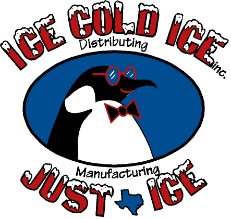 Company Name:						Ice Cold Ice Fax: 713-432-7103Company Contact:						Ice Cold Ice Phone: 713-963-8282Company Phone:Company Fax:Booked:Date ordered:Person Ordering:Event:Event Date:Delivery Time:Delivery Address:Key Map:Special Instructions:Cocktail Ice:Snow Ice: